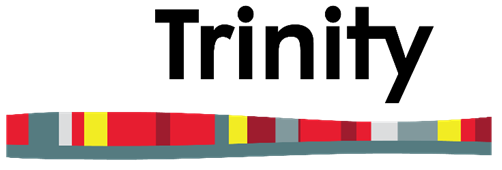 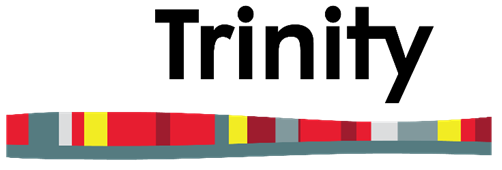 JOB DESCRIPTION	               May 2019This School is committed to safeguarding children and promoting the welfare of children and young people and expects all staff and volunteers to share this commitment. We will ensure that all our recruitment and selection practices reflect this commitment. All successful candidates will be subject to DBS checks along with other relevant employment checks.PERSON SPECIFICATIONSCHOOL:	Trinity SchoolLOCATION:		NewburyJOB TITLE:	Lead Practitioner for D&T 			SALARY/GRADE:	L7 -12JOB PURPOSETo be a member of the D&T Faculty at Trinity School and to take a lead on professional development within the Faculty so that all teaching is consistently excellent and leads to rising standards of achievement. To lead learning in D&T and to act as a model of good professional practice within the D&T Faculty. To support the development of individual colleagues both within the D&T Department and schools across The Newbury Academy Trust so that the standard of teaching continues to improve rapidly.Working as part of a wider Leading Practitioners team, to lead on whole-school and trust-wide strategies for developing approaches to teaching and learning which impact positively on staff and students. RESPONSIBILITIES AND TASKSWork under the leadership of the Head of Faculty for D&T and Deputy Head Curriculum to develop teaching and learning within the D&T Faculty and at whole-school and Trust-wide level as part of the Lead Practitioners Scheme.To contribute to the development of high quality new staff induction days, professional development events, NQT, School Direct and ITT programmes.To support colleagues and teams prepare for Ofsted inspections.To participate within the Trust’s CPD and Performance Management processes.To lead best practice in the teaching of D&T within the D&T Faculty, working with colleagues to ensure excellence in D&T teaching and learning.To lead teaching and learning in D&T, demonstrating best practice and supporting colleagues to deliver challenging and exciting lessons.To support the development of a well-planned, challenging and purposeful learning environment for students in D&T.To support and develop through consultation with the Head of D&T, course outlines, syllabuses and schemes of work. To support the organisation of intervention for students at risk of underachieving including the most able. To make effective use of student performance data, and student and staff target-setting; and provide relevant information to staff.To support and carry out policies and practices to promote positive student behaviour and achievement in D&T.To plan and teach excellent lessons in accordance with programmes of study. To provide accurate assessment data on each student at regular intervals in line with trust policies. To keep abreast of developments in D&T relevant to teaching and the progress of students.To ensure that policies and practices are implemented consistently including assessment, reporting and recording, teaching and learning, behaviour and equal opportunities.To communicate with parents and carers as required and to discuss the progress of individual students.To attend all relevant and appropriate meetings as documented in the School’s calendar.To undertake other reasonable duties as requested by the Executive Headteacher. Other Specific Duties:Whilst every effort has been made to explain the main duties and responsibilities of the post, each individual task undertaken may not be identified.Employees will be expected to comply with any reasonable request from a manager to undertake work of a similar level that is not specified in this job description.Employees are expected to be courteous to colleagues and provide a welcoming environment to visitors and telephone callers.The school will endeavour to make any necessary reasonable adjustments to the job and the working environment to enable access to employment opportunities for disabled job applicants or continued employment for any employee who develops a disabling condition.This job description is current at the date shown, but following consultation with you, may be changed by Management to reflect or anticipate changes in the job which are commensurate with the salary and job title.SCHOOL:	Trinity SchoolLOCATION:		NewburyJOB TITLE:	Lead Practitioner for D&T REPORTS TO:		Head of Curriculum Area 				for D&T 1. Knowledge and ExperienceEssentialDesirableGood honours degree Qualified Teacher StatusAssessed to Advanced Skills Teacher statusEvidence of continuing professional developmentExcellent subject knowledge Evidence of successful teaching across the 11-18 age and ability rangeEvidence of successful teaching across the Primary age and ability rangeProven ability to use assessment to raise standards of achievementEvidence of teaching excellent lessons 2. Skills, Knowledge and AptitudesEssentialDesirableKnowledge of strategies to drive improvement in D&T Ability to communicate effectively with different audiences, orally and in writingKnowledge of recent curriculum developments in D&T The capacity to inspire and motivate others – both adults and studentsAbility to use ICT both as a teaching tool and for administrative purposes3. Personal QualitiesEssentialDesirableEnthusiasm, determination and an insistence on high standardsA sense of humourExcellent attendance and punctualityA willingness to learn new skills and approaches and to share the experience with othersBelief in the value of individualsDisplay optimism and ambition for all learners and a commitment to their developmentBe able to work under pressure, prioritise and manage time effectivelyBe very generous and flexible with your own time 4. Other Work-related RequirementsEssentialDesirableSuitability to work with children